Муниципальное образование городской округ город Торжок Тверской областиТоржокская городская ДумаР Е Ш Е Н И Е16.06.2022 											  № 119Об утверждении перечня государственного имущества Тверской области, предлагаемого к передаче из государственной собственности Тверской области в муниципальную собственность муниципального образованиягородской округ город Торжок Тверской областиВ соответствии с частью 11 статьи 154 Федерального закона от 22.08.2004 
№ 122-ФЗ «О внесении изменений в законодательные акты Российской Федерации и признании утратившими силу некоторых законодательных актов Российской Федерации в связи с принятием Федеральных законов «О внесении изменений и дополнений в Федеральный закон «Об общих принципах организации законодательных (представительных) и исполнительных органов государственной власти субъектов Российской Федерации» и «Об общих принципах организации местного самоуправления в Российской Федерации», статьей 50 Федерального закона от 06.10.2003 № 131-ФЗ «Об общих принципах организации местного самоуправления в Российской Федерации», Постановлением Правительства Российской Федерации от 13.06.2006 № 374 «О перечнях документов, необходимых для принятия решения о передаче имущества из федеральной собственности в собственность субъекта Российской Федерации или муниципальную собственность, из собственности субъекта Российской Федерации в федеральную собственность или муниципальную собственность, из муниципальной собственности в федеральную собственность или собственность субъекта Российской Федерации», руководствуясь Уставом муниципального образования городской округ город Торжок Тверской области, подпунктом 
7.2.6. пункта 7.2. Положения о порядке управления и распоряжения имуществом, находящимся в собственности муниципального образования город Торжок, утвержденного решением Торжокской городской Думы от 19.12.2013 № 219 
(в редакции решений Торжокской городской Думы от 26.03.2014 № 235, от 18.12.2014 № 284, от 18.05.2017 № 84, от 03.09.2020 № 297 и от 20.10.2020 № 8), 
в целях обновления материально-технической базы образовательных организаций, повышения квалификации учителей предметников по ИКТ-компетентности для обеспечения реализации регионального проекта «Цифровая образовательная среда» национального проекта «Образование», Торжокская городская Дума
р е ш и л а:Утвердить прилагаемый перечень государственного имущества Тверской области, предлагаемого к передаче из государственной собственности Тверской области в муниципальную собственность муниципального образования городской округ город Торжок Тверской области (далее – Перечень).Управлению образования администрации города Торжка (Троицкая О.И.) обеспечить в установленном действующим законодательством Российской Федерации порядке направление в адрес Министерства образования Тверской области предложения о безвозмездной передаче и осуществление юридически значимых действий по передаче из государственной собственности Тверской области в муниципальную собственность муниципального образования городской округ город Торжок Тверской области имущества согласно утвержденному настоящим Решением перечню, в целях его последующего закрепления в установленном порядке за муниципальными бюджетными учреждениями.Настоящее Решение вступает в силу со дня его подписания, подлежит официальному опубликованию и размещению в свободном доступе на официальных сайтах администрации города Торжка и Торжокской городской Думы в информационно-телекоммуникационной сети Интернет.Председатель Торжокской городской Думы			          С.А. Дорогуш									      Утвержден    решением Торжокской городской Думыот 16.06.2022 № 119ПЕРЕЧЕНЬгосударственного имущества Тверской области, предлагаемого к передаче из государственной собственности Тверской области в муниципальную собственность муниципального образования городской округ город Торжок Тверской области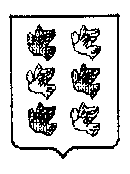 № п/пНаименованиеЕдиница измеренияКол-воСтоимость за единицу в рубляхОбщая стоимость в рублях1Мышь компьютернаяшт.14096,4313 500,202Многофункциональное устройство (МФУ) HP Laser MFP 137fnwшт.1015 073,83150 738,303Ноутбук. Товарный знак Aquarius CMP NS685U R11 шт.2966 366,501 924 628,54Ноутбук ПЭВМ RAYbook модель Si1514шт.11665 366,007 582 456,00ИТОГО:9 671 323,00